ANALISIS PERMINTAAN DAN DISTRIBUSI PENJUALAN DAGING AYAM RAS PEDAGING (BROILER) TERHADAP PENDAPATAN PEDAGANG DI PASAR TRADISIONAL KOTA BINJAI 
SUMATERA UTARASKRIPSI Skripsi Ini Diajukan Sebagai Salah Satu Syarat Untuk Memperoleh Gelar Sarjana  S1 Pada Fakultas Pertanian Program Studi Agribisnis 
Universitas Muslin Musantara Al-WashliyahOLEH :SYAKILA RAMA HAZLINA NIM. 164114027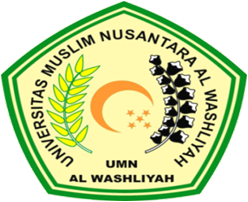 FAKULTAS PERTANIAN PROGRAM STUDI AGRIBISNISUNIVERSITAS MUSLIM NUSANTARA AL WASHLIYAH MEDAN2020 